План мероприятий по подготовке и проведению Года педагога и наставника 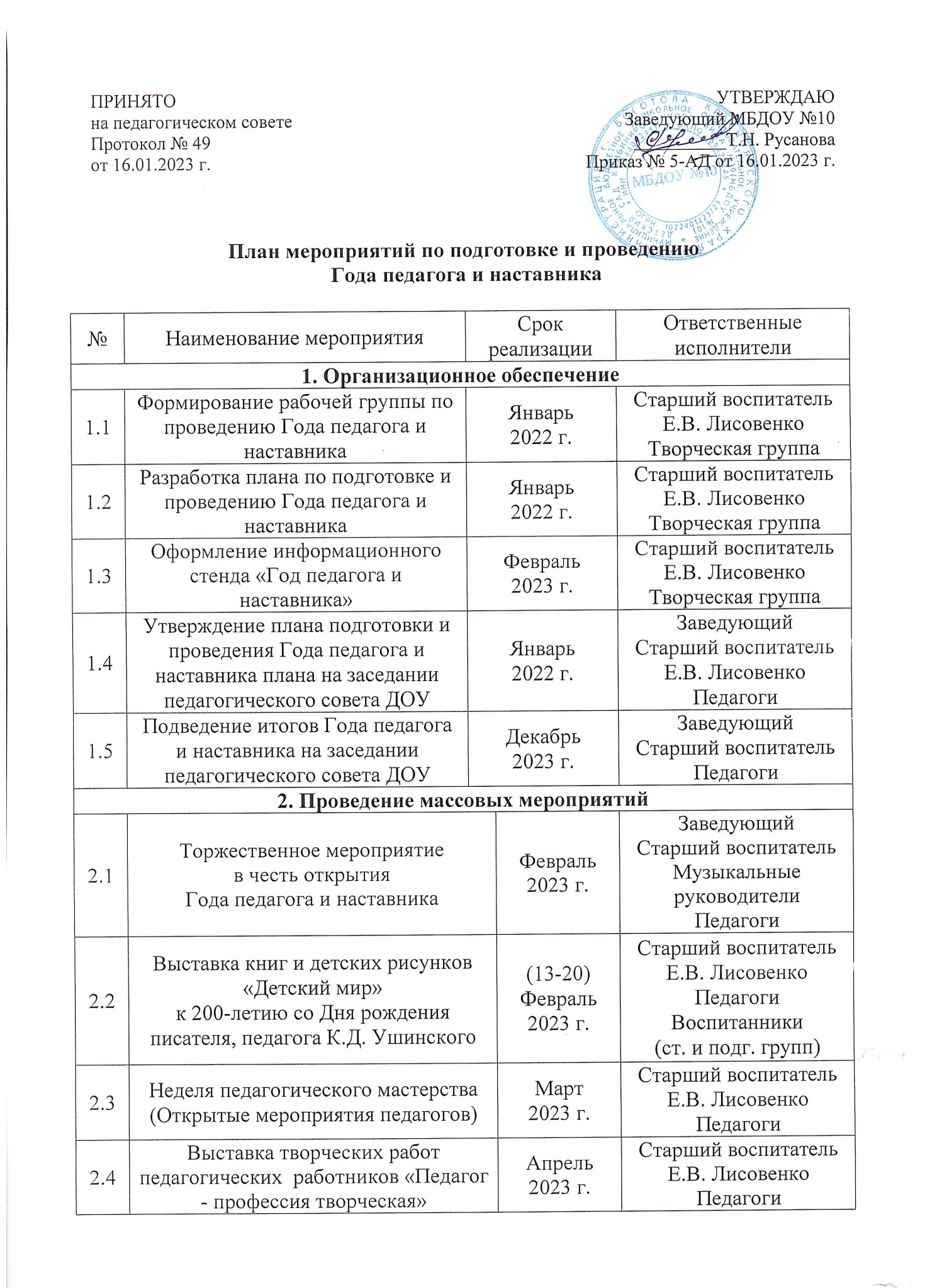 2.5Групповые родительские собрания «Родители - главные наставники в жизни ребенка»Май2023 г.Старший воспитательЕ.В. ЛисовенкоВоспитатели2.6Праздничное мероприятие, посвященное Днюдошкольного работникаСентябрь2023 г.ЗаведующийСтарший воспитательМузыкальные руководителиПедагогиВоспитанники2.7Конкурс рисунков «Мой воспитатель»Сентябрь2023 г.ВоспитателиВоспитанники2.8Встреча с ветеранами педагогического труда«Не стареют душой ветераны»Октябрь2023 г.ЗаведующийТ.Н. РусановаСтарший воспитательЕ.В. Лисовенко2.9Создание методического альбомас лучшими методическими разработками педагоговНоябрь2023 г.Старший воспитательЕ.В. ЛисовенкоПедагоги2.10Участие педагогов ДОУв реализации городского планапроведения Года педагога и наставникаВ течение годаСтарший воспитательЕ.В. ЛисовенкоПедагоги2.11Участие педагогов в профессиональныхконкурсах городского, краевого ивсероссийского уровняВ течение годаСтарший воспитательЕ.В. ЛисовенкоПедагоги2.12Акция-пожелание любимому воспитателюВ течение годаСтарший воспитательЕ.В. ЛисовенкоТворческая группа2.13Размещение информации о мероприятиях, посвященных Году педагога и наставника на официальном сайте ДОУ в рубрике «Год педагога и наставника»В течение годаСтарший воспитательЕ.В. Лисовенко2.14Публикации  о лучших педагогах в местных СМИ и на сайте ДОУ «Наши педагоги»В течение годаСтарший воспитательЕ.В. ЛисовенкоТворческая группа2.15Оформление для родителей информационных материалов о Годе семьи в приёмных групп (папки-передвижки, памятки, буклеты)В течение годаСтарший воспитательЕ.В. ЛисовенкоТворческая группа2.16Торжественное мероприятиев честь закрытияГода семьиДекабрь2024 г.ЗаведующийСтарший воспитательУзкие специалистыПедагогиВоспитанники